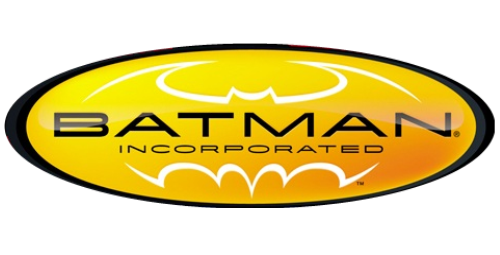 Batman: Incorporated [Volume 1]Issues:		8Date:		January - October 2011This series was set to end it's first "season" at issue #10 in August 2011, but due to numerous delays, issues #9 and #10 were unable to be released prior to the September relaunch of the DC Universe (The New 52). Instead, the two issues were published in December as an oversized one-shot titled: Batman Incorporated: Leviathan Strikes!Collected edition:Batman: Incorporated		(#1-8, Batman: Incorporated: Leviathan Strikes!).Batman: Incorporated [Volume 2]Issues:		13Date:		July 2012 - September 2013This run includes:#0					(2012);Batman Incorporated Special #1	(2013).Collected editions:Batman: Incorporated, Vol. 1: Demon Star			(#0-6);Batman: Incorporated, Vol. 2: Gotham's Most Wanted		(#7-13, Special #1).NOTE: Batman: Incorporated Vol. 1-2 have been collected in:Absolute Batman: Incorporated.